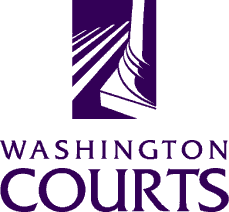 SCJA Equality and Fairness CommitteeDate and Time: December 12, 2016 12:05 pm – 1:00 pmCall in Number: 1-877-820-7831Passcode: 358515#MEETING NOTESMEETING NOTESAttendees: Cynthia Delostrinos, Judge Carol Murphy, Judge Eric Lucas, Meeting was called to order at 12:10pm. Education Sub-CommitteeThere were two trainings that the E&F Committee wanted to sponsor at the spring conference:Race Law and PoliticsJudge Darvas is the liaison for this session. She was not present on the call, but Cynthia will follow up to see if any support is needed for this session.High Profile Cases – LocalJudge Murphy and Judge Whitener are the liaisons from our Committee who were interested in getting involved in the planning of this training. There was a call with the leads from the SCJA Education Committee to start planning for this session. They brainstormed ideas on topics and speakers/panelists. They are building a program that will try to have presenters from various different courts, with differing sizes and different experiences (in regards to high-profile cases). Some of the potential panelists include Judge Richard Jones, Judge Arend from Pierce County, and Judge Bridges. The committee was still trying to get a high profile litigant perspective as part of the presentation. Judge Murphy also gave a report on the national conference she attended related to High Profile Cases. There was a speaker on race issues, Kimberly Papillion, who had done trainings before with judges in Washington. She wished there was more feedback on what to do after one is conscious of their bias. There were people in audience that included judges who had been to many trainings like it, for whom it must have been frustrating to go through the same training and only get a little bit on what to do to make changes. Here in Washington we have judges on all ends of the spectrum—those for whom understand the issues and also those who still need more training. This is why we need different education tracks of different levels. Media Sub-CommitteeNo report.Legislative Sub-CommitteeJudge Lucas will send materials and schedule to the rest of the sub-committee. Meeting was adjourned at 12:31pm.Attendees: Cynthia Delostrinos, Judge Carol Murphy, Judge Eric Lucas, Meeting was called to order at 12:10pm. Education Sub-CommitteeThere were two trainings that the E&F Committee wanted to sponsor at the spring conference:Race Law and PoliticsJudge Darvas is the liaison for this session. She was not present on the call, but Cynthia will follow up to see if any support is needed for this session.High Profile Cases – LocalJudge Murphy and Judge Whitener are the liaisons from our Committee who were interested in getting involved in the planning of this training. There was a call with the leads from the SCJA Education Committee to start planning for this session. They brainstormed ideas on topics and speakers/panelists. They are building a program that will try to have presenters from various different courts, with differing sizes and different experiences (in regards to high-profile cases). Some of the potential panelists include Judge Richard Jones, Judge Arend from Pierce County, and Judge Bridges. The committee was still trying to get a high profile litigant perspective as part of the presentation. Judge Murphy also gave a report on the national conference she attended related to High Profile Cases. There was a speaker on race issues, Kimberly Papillion, who had done trainings before with judges in Washington. She wished there was more feedback on what to do after one is conscious of their bias. There were people in audience that included judges who had been to many trainings like it, for whom it must have been frustrating to go through the same training and only get a little bit on what to do to make changes. Here in Washington we have judges on all ends of the spectrum—those for whom understand the issues and also those who still need more training. This is why we need different education tracks of different levels. Media Sub-CommitteeNo report.Legislative Sub-CommitteeJudge Lucas will send materials and schedule to the rest of the sub-committee. Meeting was adjourned at 12:31pm.